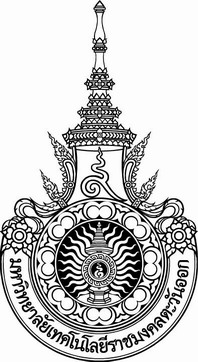 มคอ.๖   รายงานผลการดำเนินการของประสบการณ์ภาคสนามวิชา							สาขาวิชา						คณะ									มหาวิทยาลัยเทคโนโลยีราชมงคลตะวันออกรายงานผลการดำเนินการของรายวิชาชื่อสถาบันอุดมศึกษา	มหาวิทยาลัยเทคโนโลยีราชมงคลตะวันออกวิทยาเขต/คณะ/สาขาวิชา																					หมวดที่ ๑   ข้อมูลทั่วไป๑.	รหัสและชื่อรายวิชา	รหัสและชื่อรายวิชา										๒.	หลักสูตร๓.	อาจารย์ผู้รับผิดชอบ/อาจารย์ที่ปรึกษาการฝึกปรสบการณ์ภาคสนาม๔.	ภาคการศึกษา/ปีการศึกษาที่ฝึกประสบการณ์ภาคสนามหมวดที่ ๒   การดำเนินการที่ต่างจากแผนฝึกประสบการณ์ภาคสนาม๑.	การเตรียมนักศึกษา (ถ้ามี)มคอ.62.	การเตรียมอาจารย์ที่ปรึกษา/อาจารย์นิเทศก์๓.	การเตรียมพนักงานพี่เลี้ยง (Field  Supervisors)  จากสถานประกอบการ (ถ้ามี)๔.	การเปลี่ยนแปลงการจัดการในการฝึกประสบการณ์ภาคสนาม (ถ้ามี)	๔.๑	การเปลี่ยนแปลงกิจกรรม  และ/หรืองานที่มอบหมายให้นักศึกษา		๔.๒	การเปลี่ยนแปลงสิ่งอำนวยความสะดวกในการสนับสนุนนักศึกษา	๔.๓	การเปลี่ยนแปลงอื่นๆ (ถ้ามี)	มคอ.6หมวดที่ ๓   ผลการดำเนินการ ๑.	จำนวนนักศึกษาที่ลงทะเบียน/ส่งไปฝึกประสบการณ์ภาคสนาม๒.	จำนวนนักศึกษาที่คงอยู่เมื่อสิ้นสุดการฝึกประสบการณ์ภาคสนาม๓.	จำนวนนักศึกษาที่ถอน (W)๔.	การกระจายระดับคะแนน  (เกรด)๕.	ปัจจัยที่มีผลกระทบต่อผลการฝึกประสบการณ์ภาคสนาม (ถ้ามี)หมวดที่ ๔   ปัญหาและผลกระทบด้านการบริหาร๑.	ปัญหาด้านการบริหารของสถาบันอุดมศึกษา  และ/หรือ  สถานประกอบการ/สถานที่ฝึก๒.	ผลกระทบต่อผลการเรียนรู้ของนักศึกษา๓.	การเปลี่ยนแปลงที่จำเป็นเพื่อหลีกเลี่ยงปัญหาและอุปสรรคในอนาคต (ถ้ามี)หมวดที่ ๕   การประเมินการฝึกประสบการณ์ภาคสนาม๑.	การประเมินการฝึกประสบการณ์ภาคสนามโดยนักศึกษา (ให้แนบผลการสำรวจ)	๑.๑	ข้อวิพากษ์ที่สำคัญจากผลการประเมิน	๑.๒	ความเห็นของอาจารย์ผู้รับผิดชอบ/อาจารย์ที่ปรึกษาการฝึกประสบการณ์ภาคสนามมคอ.6๒.	การประเมินการฝึกประสบการณ์ภาคสนามโดยสถานประกอบการณ์หรือพนักงานพี่เลี้ยง	๒.๑	ข้อวิพากษ์ที่สำคัญจากผลการประเมิน	2.2	ความเห็นของอาจารย์ผู้รับผิดชอบ/อาจารย์ที่ปรึกษาการฝึกประสบการณ์ภาคสนามหมวดที่ ๖   แผนการปรับปรุง๑.	การดำเนินการเพื่อปรับปรุงการฝึกประสบการณ์ภาคสนามครั้งที่ผ่านมา๒.	ความก้าวหน้าของการปรับปรุงการฝึกประสบการณ์ภาคสนามจากรายงานการประเมินครั้งก่อน๓.	ข้อเสนอแผนการปรับปรุงสำหรับภาคการศึกษา/ปีการศึกษาต่อไป๔.	ข้อเสนอแนะของอาจารย์ผู้รับผิดชอบการฝึกประสบการณ์ภาคสนาม  เสนอต่ออาจารย์ผู้รับผิดชอบหลักสูตรชื่ออาจารย์ผู้รับผิดชอบ/อาจารย์ที่ปรึกษาฝึกประสบการณ์ภาคสนาม																                				ลงชื่อ					       	วันที่รายงาน					  ชื่ออาจารย์ผู้รับผิดชอบหลักสูตร											ลงชื่อ				       	วันที่รายงาน				